Решение задачи (предварительно)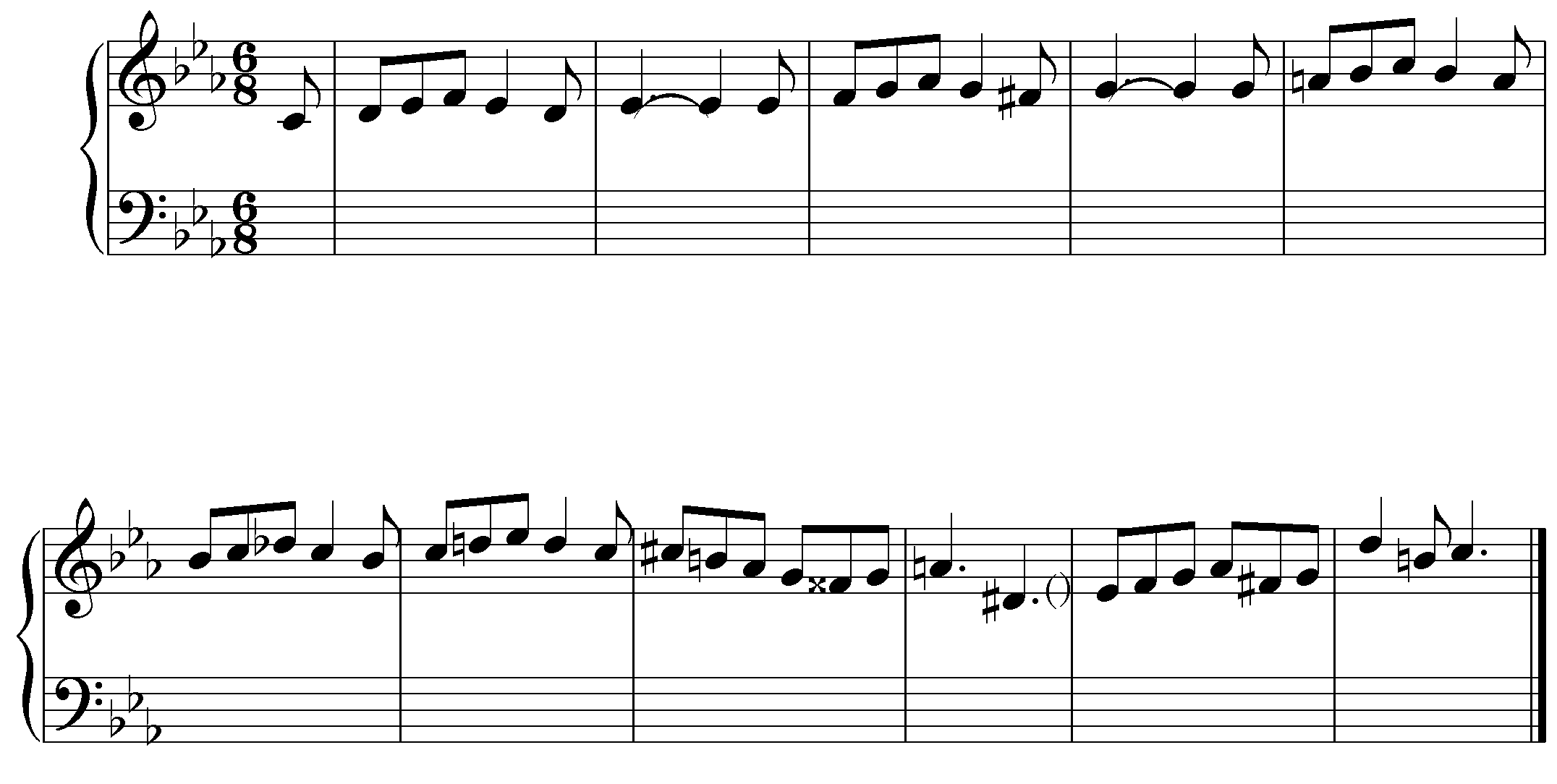 Преподаватель Проскурина О.В.Учебная дисциплинаГармонияСпециальность53.02.07 Теория музыкиКурс3Дата занятия08.05.2020